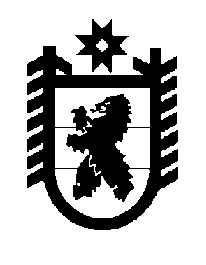 Российская Федерация Республика Карелия    ПРАВИТЕЛЬСТВО РЕСПУБЛИКИ КАРЕЛИЯПОСТАНОВЛЕНИЕот  5 декабря 2017 года № 424-Пг. Петрозаводск О внесении изменений в постановление ПравительстваРеспублики Карелия от 9 января 2017 года № 1-ППравительство Республики Карелия п о с т а н о в л я е т:Внести в приложение к постановлению Правительства Республики Карелия от 9 января 2017 года № 1-П «О распределении на 2017 год субсидий бюджетам муниципальных районов и городских округов на реализацию мероприятий государственной программы Республики Карелия «Эффективное управление региональными и муниципальными финансами в Республике Карелия» (Собрание законодательства Республики Карелия, 2017, № 1, ст. 42) изменение, изложив его в следующей редакции: «Приложениек постановлению Правительства Республики Карелияот 9 января 2017 года № 1-ПРаспределениена 2017 год субсидий бюджетам муниципальных районов и городских 
округов на реализацию мероприятий государственной программы Республики Карелия «Эффективное управление региональными 
и муниципальными финансами в Республике Карелия» в целях компенсации дополнительных расходов муниципальных учреждений в связи с изменением ставки налога на имущество организаций                                                                                                                                                          (тыс. рублей)
           Глава Республики Карелия                                                                А.О. Парфенчиков№ п/пМуниципальное образованиеСумма№ п/пМуниципальное образованиеСумма1.Петрозаводский городской округ7169,02.Костомукшский городской округ1564,13.Беломорский муниципальный район388,44.Калевальский муниципальный район191,05.Кемский муниципальный район336,06.Кондопожский муниципальный район2131,07.Лахденпохский муниципальный район1112,08.Лоухский муниципальный район670,09.Медвежьегорский муниципальный район555,010.Муезерский муниципальный район323,011.Олонецкий муниципальный район342,012.Питкярантский муниципальный район668,013.Прионежский муниципальный район1057,514.Пряжинский муниципальный район178,615.Пудожский муниципальный район80,016.Сегежский муниципальный район2492,017.Сортавальский муниципальный район506,018.Суоярвский муниципальный район469,0Итого20 232,6».